Управление образования Администрации г. ЕкатеринбургаМуниципальное автономное дошкольное образовательное учреждение – детский сад № 509. Екатеринбург, пер. Трактористов, 17 а, тел. (343) 269-17-15; 269-17-20, e-mail: madou-509@yandex.ru, сайт: http://509.my-detsad.ru/ ИНН 6674371965/ КПП 667901001 / ОГРН 1116674003511РАСПОРЯДОК РАБОТЫ МЕДИЦИНСКИХ РАБОТНИКОВ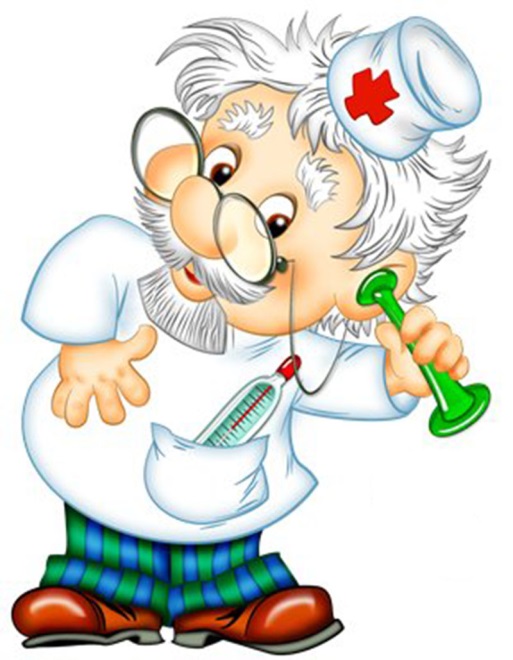 Дни неделиВРАЧФилева Тамара ВладимировнаМЕД. СЕСТРАХрюкина ВераВладимировнаПонедельник--Вторник08.00 – 10.00Среда--Четверг13.00 – 15.42Пятница09.00 – 13.0009.00 – 11.00